§1974.  Other powers and duties of Chief Information Officer1.  Approve the acquisition and use of equipment.  The Chief Information Officer, working with the Division of Purchases and in accordance with written standards established by this chapter, shall approve acquisition and use of all data processing and telecommunications services, equipment and systems by state agencies.[PL 2001, c. 388, §14 (NEW).]2.  Develop training and development programs in data processing.  The Chief Information Officer is responsible for developing training and development programs for state employees in data processing and for the implementation of these programs.[PL 2001, c. 388, §14 (NEW).]3.  Develop and administer written standards for data processing and telecommunications.  The Chief Information Officer shall develop and administer written standards for data processing and telecommunications.  These written standards pertain to:A.  Acquisition of equipment;  [PL 2001, c. 388, §14 (NEW).]B.  Acquisition of computer software and systems;  [PL 2001, c. 388, §14 (NEW).]C.  Development of computer systems and computer programs;  [PL 2001, c. 388, §14 (NEW).]D.  Computer operations; and  [PL 2001, c. 388, §14 (NEW).]E.  Any other standards determined necessary by the Chief Information Officer and the board.  [PL 2001, c. 388, §14 (NEW).][PL 2005, c. 12, Pt. SS, §12 (AMD).]4.  Board approval required for written standards for data processing and telecommunications. [PL 2005, c. 12, Pt. SS, §13 (RP).]5.  Develop and implement strategic and departmental planning process.  The Chief Information Officer, with the participation of the affected state agencies, shall develop and maintain strategic planning initiatives for all of State Government and specific state agencies for data processing and telecommunications.  The Chief Information Officer is responsible for assisting state agencies in implementing the planning process.The Chief Information Officer shall submit a report on the planning process to the Governor and the Legislature at the beginning of each legislative session.[PL 2005, c. 12, Pt. SS, §14 (AMD).]6.  Report to the Legislature.  The Chief Information Officer shall report to the joint standing committee of the Legislature having jurisdiction over appropriations and financial affairs by January 31st of each year with respect to the achievements, the problems and the procedures planned for resolving the problems of the office and its mission.  This report must include a complete compilation of written standards for data processing and telecommunications.[PL 2005, c. 12, Pt. SS, §14 (AMD).]SECTION HISTORYPL 2001, c. 388, §14 (NEW). PL 2005, c. 12, §§SS12-14 (AMD). The State of Maine claims a copyright in its codified statutes. If you intend to republish this material, we require that you include the following disclaimer in your publication:All copyrights and other rights to statutory text are reserved by the State of Maine. The text included in this publication reflects changes made through the First Regular Session and the First Special Session of the131st Maine Legislature and is current through November 1, 2023
                    . The text is subject to change without notice. It is a version that has not been officially certified by the Secretary of State. Refer to the Maine Revised Statutes Annotated and supplements for certified text.
                The Office of the Revisor of Statutes also requests that you send us one copy of any statutory publication you may produce. Our goal is not to restrict publishing activity, but to keep track of who is publishing what, to identify any needless duplication and to preserve the State's copyright rights.PLEASE NOTE: The Revisor's Office cannot perform research for or provide legal advice or interpretation of Maine law to the public. If you need legal assistance, please contact a qualified attorney.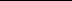 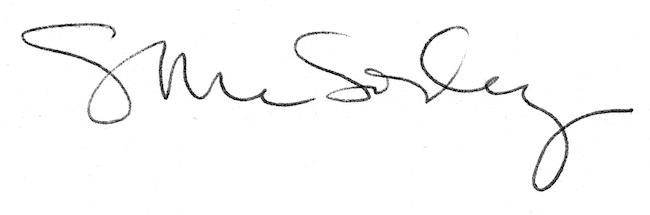 